                                                                                                                                                                                                                                                                                                                                                                                                                                                                                                                                                                                                                                                                                                                                                                                                                                                                                                                                                                                                                                                                                                                                                                                                                                                                                                                                                                                                                                                                                                                                                                                                                                                                              	MESTSKÁ ČASŤ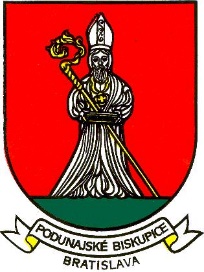 BRATISLAVA – PODUNAJSKÉ BISKUPICETrojičné námestie 11, 825 61 BratislavaMateriál určený na rokovanie:Miestnej rady: 14.09.2020Miestneho zastupiteľstva dňa:  22.09.2020 Návrh na vyradenie projektovej dokumentácie z účtu 042 ako zmarené investíciePredkladá : 						         	Materiál obsahuje:Mgr. Zoltán Pék					            -     vyjadrenie MiR a komisií starosta						       	-     návrh uznesenia dôvodová správaZodpovedná:Ing. Mariana PáleníkováprednostkaSpracoval: Mgr. Zuzana Švarc Harisováekon.oddelenieseptember 2020Vyjadrenie miestnej rady ( zasadnutie dňa 14.09.2020 )UZNESENIE č. 64/2020/MRMiestna rada odporúča miestnemu zastupiteľstvu schváliť predložený návrh uznesenia.Vyjadrenie komisiíKomisia finančná, podnikateľských činností a obchodu :odporúča materiál predložiť na rokovanie   MiR a MiZ bez pripomienokKomisia sociálnych vecí a zdravotníctva :neprejednávala Komisia školstva, kultúry, mládeže a športu :neprejednávalaKomisia územného plánu, výstavby, životného prostredia, odpadov a cestného hospodárstva:odporúča materiál predložiť na rokovanie   MiR a MiZ bez pripomienokNávrh  uzneseniaMiestne zastupiteľstvo Mestskej časti Bratislava - Podunajské BiskupiceprerokovaloNávrh na vyradenie projektovej dokumentácie z účtu 042 ako zmarené investícieschvaľujeNávrh na vyradenie projektovej dokumentácie z účtu 042 ako zmarené investícieDôvodová správa V súlade s vnútornou analýzou ekonomického oddelenia predkladáme zoznam pre budúcnosť ako celku nepoužiteľnej projektovej dokumentácie k 31.12.2019, ktorá je vedená na účte 042 v účtovníctve mestskej časti Bratislava – Podunajské Biskupice. Vyradením tejto dokumentácie z vyššie uvedeného účtu nebude táto dokumentácia skartovaná, ale vedená v rámci archivácie dokumentov, avšak ako celok nepoužiteľná v investičných zámeroch mestskej časti Bratislava – Podunajské Biskupice.  Jedná sa o nasledovné projektové dokumentácie. Názov dokumentácie							          hodnota v EUR	Projektová dokumentácia – Centrálny Park				          16.449,71Projektová dokumentácia – Rekonštrukcia strechy Latorická	               950,00Projektová dokumentácia – MÚ Radnica – admin.budova                         2.240,59Projektová dokumentácia – MÚ Radnica – admin.budova                       11.202,95Projektová dokumentácia – Radnica – zámer pre ŽP                                1.726,08Projektová dokumentácia – pre územné rozh. Radnica                             8.693,49Hodnota na vyradenie spolu......................................................................41.262,82	Zdôvodnenie:Na rekonštrukciu strechy Latorickej bola urobená nová projektová dokumentácia so sedlovou strechou. Namiesto centrálneho parku bol urobený BAJO PROJEKT. Obidve tieto aktivity sú už zrealizované. Projekt budovy MÚ Radnice sa nebude realizovať.